Spyttkonsentrasjon og nedbrytingstidBakgrunnEnzymet amylase produseres og skilles ut fra spyttkjertler i munnen og fra bukspyttkjertelen. Amylase spalter stivelse og glykogen til forbindelser som inneholder 2-9 glukoseenheter. Det vanligste spaltningsproduktet er maltose, som er et disakkarid. Spytt inneholder amylase og nedbrytningen av stivelse starter derfor allerede i munnen. I dette forsøket skal du undersøke amylaseaktiviteten i ditt eget spytt. Forsøket viser effekten av enzymkonsentrasjon på nedbrytningstiden. Forsøket viser også at det kan være individuelle forskjeller på enzymaktiviteten. Jods fargereaksjon med stivelseStivelse består av to polysakkarider - amylose og amylopektin. Når jod reagerer med stivelse, skjer det ved at jod legger seg inn i amylosespiralen, og komplekset får en mørk blå farge. Jo flere glukoseenheter det er i amylosen, jo blåere blir blandingen med jod-løsning. Når amylosen brytes ned går spiralen i stykker og den blå fargen forsvinner.HensiktUndersøke effekten av enzymkonsentrasjon på hvor lang tid det tar å bryte ned stivelsen. Materiale7 Plastpipetter (3 mL)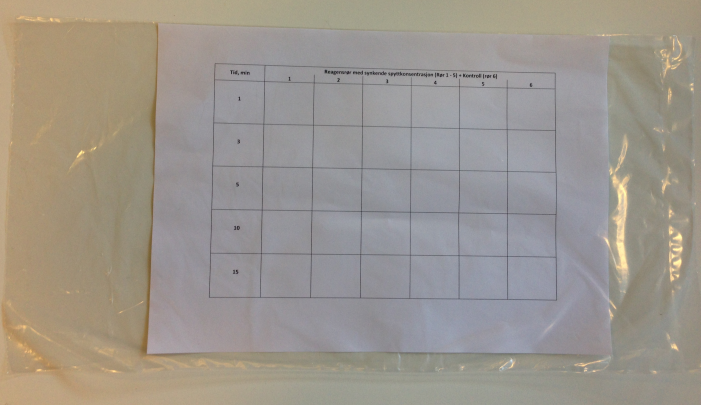 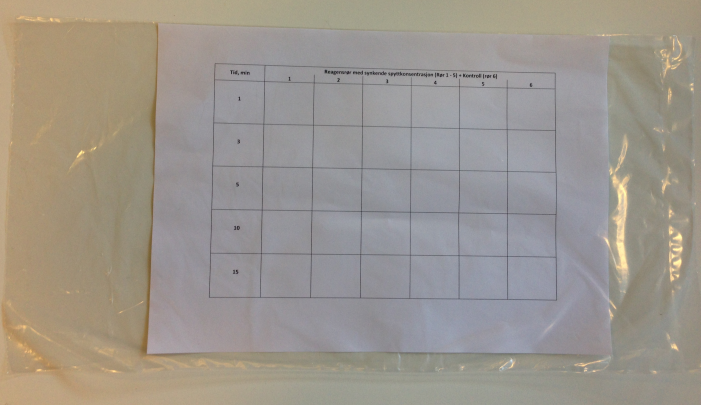 1 Engangssprøyte (20 mL)12 reagensrør Lite beger til å spytte iReagensrørstativMarkørpenn StoppeklokkeJodløsning (Lugols løsning, Jod-kaliumjodidløsning. NB: er faremerket)Stivelse Spytt6 mL VannSkjema i plastpose (Fig. 1)Fremgangsmåte Samle et par ml spytt i et lite beger.Merk 6 rør (1-6) og tilsett 1 ml vann til alle rørene.Lag en fortynningsrekke av spyttet på følgende måte: Tilsett 1 ml spytt i rør nr. 1 (Spyttet er nå fortynnet 1:2).Bland ved å suge opp og ned. Overfør 1 ml av blandingen til rør nr. 2 og bland igjen Overfør så 1 ml av rør nr. 2 til rør nr. 3, og fortsett på denne måten til rør nr. 5. I rør 5 tar du ut 1 ml og kaster innholdet. Du har nå laget en fortynningsrekke fra 1:2 til 1:32. I rør nr. 6 skal det kun være vann (kontroll).Legg plastposen med tabell på et bord, og tilsett en dråpe jod-løsning i hver av rutene (Figur 2).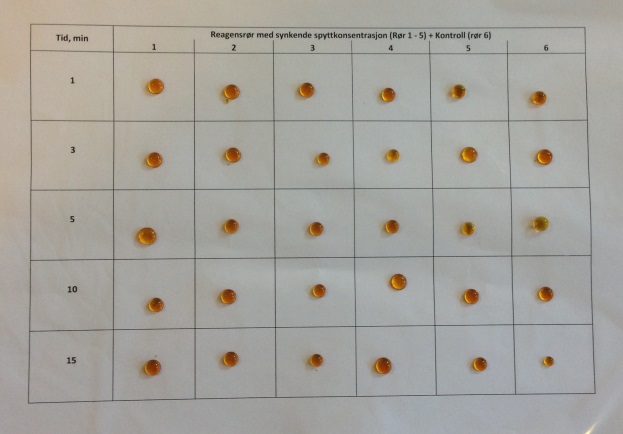 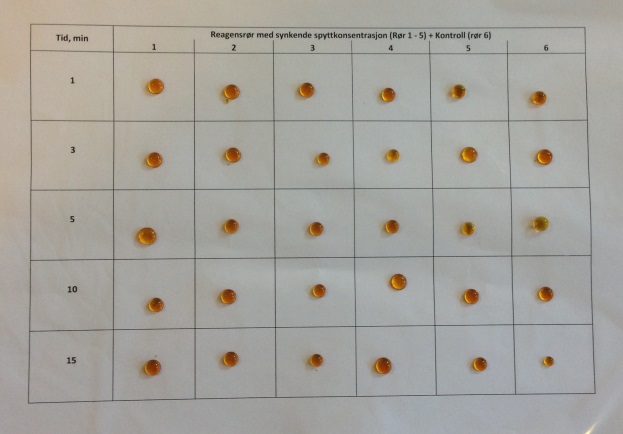 Ta 6 nye reagensrør og tilsett 5 mL stivelsesløsning til hvert av rørene, du kan bruke en engangssprøyte til å suge opp riktig volum.Overfør 5 mL stivelsesløsning fra pkt.5 til hvert av de merkede rørene, dette må gjøres raskt siden nedbrytingen av stivelse starter når stivelsesløsningen blandes med spyttet. Start stoppeklokken.Etter ett minutt overføres en dråpe fra hvert av de seks rørene til hver sin jod-dråpe i tabellen. Det samme gjentas etter 3, 5, 10 og 15 minutter. La det stå en dråpeteller i hvert av de seks rørene, denne brukes til å ta ut dråper ved riktig tid og til å røre i løsningen mellom uttakene.Noter fargeforandringen på tabell 1 på neste side eller ta bilde av resultatene. Forklar hva som har skjedd.ResultaterSammenlign dine resultat med de andre elevene i gruppen, er det individuelle forskjeller?Regn ut den prosentvise spyttkonsentrasjonen i alle rørene etter at stivelsesløsningen er tilsatt.Lag en grafisk fremstilling av resultatene. X-aksen skal vise spyttkonsentrasjon, mens y-aksen viser tiden det tok å bryte ned stivelsen i reagensrøret.Presenter de kvalitative dataene (observasjoner) i tabell 1. Skriv ned fargen som du observerer.Tabell 1. Fargeforandring ved ulik spyttkonsentrasjon etter 1 - 15 minutter. Spyttkonsentrasjonen er høyest i reagensrør 1 og synkende. DiskusjonHva viser resultatene dine?Hvordan er dine resultater sammenlignet med resten av klassen?Støtter resultatene din hypotese?Forklar sammenhenger mellom forsøk og relevant teori.Vurder svakheter og feilkilder knyttet til fremgangsmåte og resultater.Tid, minReagensrør med fortynnet spytt, rør 1-5 + kontroll, rør 6Reagensrør med fortynnet spytt, rør 1-5 + kontroll, rør 6Reagensrør med fortynnet spytt, rør 1-5 + kontroll, rør 6Reagensrør med fortynnet spytt, rør 1-5 + kontroll, rør 6Reagensrør med fortynnet spytt, rør 1-5 + kontroll, rør 6Reagensrør med fortynnet spytt, rør 1-5 + kontroll, rør 6Tid, min1 2 34 5 6 1351015